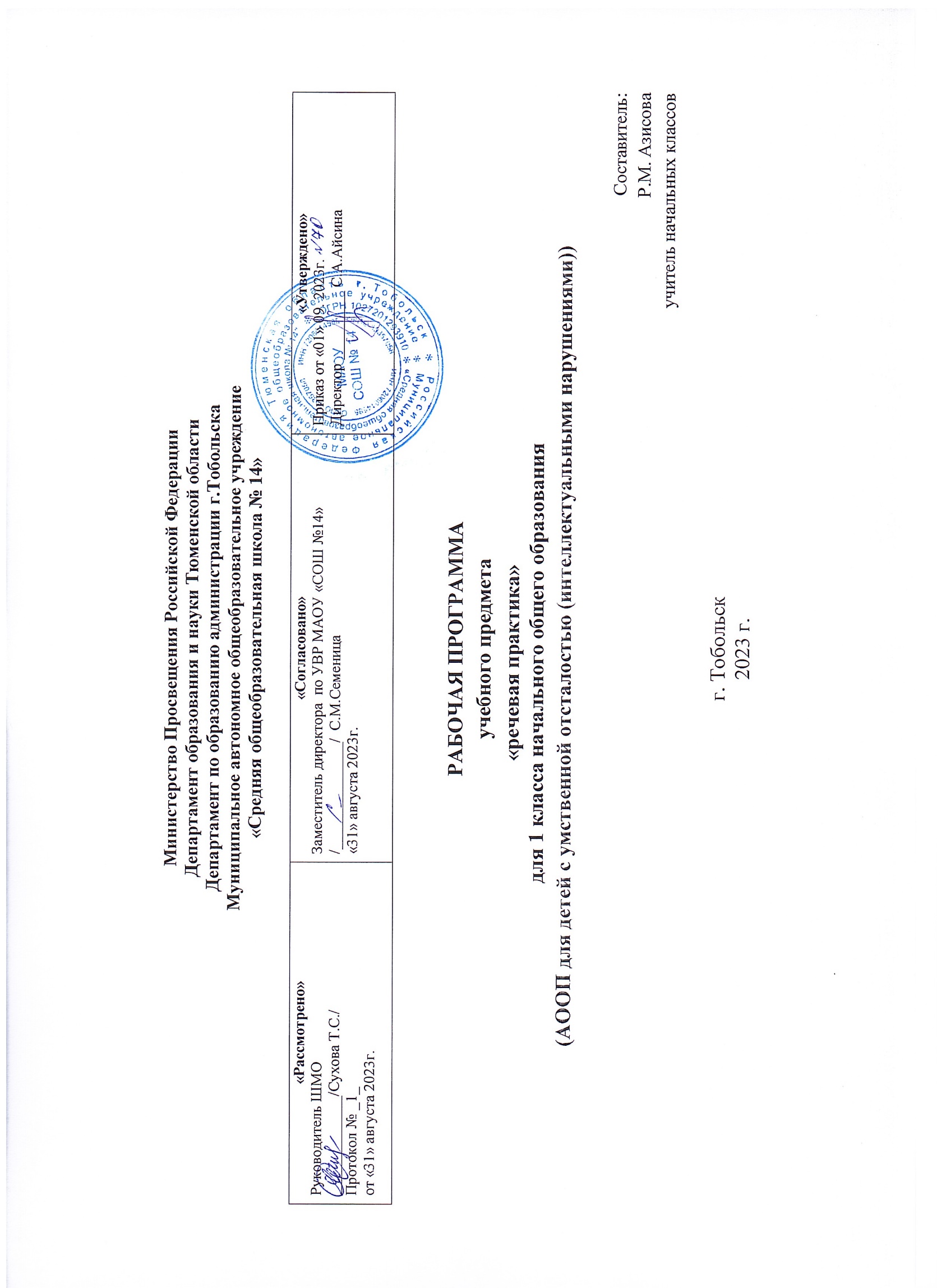 1.Пояснительная запискаРабочая программа по предмету «Речевая практика» составлена на основе следующих нормативных документов:Федеральным законом от 29.12.2012 № 273-ФЗ «Об образовании в Российской Федерации»;Приказ Министерства просвещения РФ от 24 ноября 2022 г. № 1023 “Об утверждении федеральной адаптированной образовательной программы начального общего образования для обучающихся с ограниченными возможностями здоровья". - Приказ Министерства просвещения Российской Федерации от 24.11.2022 № 1026 "Об утверждении федеральной адаптированной основной общеобразовательной программы обучающихся с умственной отсталостью (интеллектуальными нарушениями)". Уставом МАОУ СОШ № 14;положением о формах, периодичности, порядке текущего контроля успеваемости и промежуточной аттестации обучающихся в МАОУ СОШ № 14       Цель и задачи курса:Цель: развитие речевой коммуникации учащихся с интеллектуальной недостаточностью как способности использовать вербальные и невербальные средства для общения с окружающими людьми в различных ситуациях.  Задачи: преодоление речевой замкнутости учащихся, формирование у детей умения сотрудничать с взрослыми в различных видах деятельности: в игре, в учебной ситуации, в решении бытовых задач;- развитие умения слушать и понимать учителя, выполнять несложные речевые инструкции, внятно выражать свои просьбы и желания;- уточнение и расширение представлений школьников в связи с различными практическими действиями на уроке, во время экскурсий, наблюдений за разнообразными явлениями в окружающей среде;- коррекция и обогащение речевой базы устных высказываний;- формирование умений в области построения простейших связных высказываний;- воспитание культуры речевого общения.Основные направления коррекционной работы:- развитие артикуляционной моторики;- развитие высших психических функций;- коррекция нарушений эмоционально-личностной сферы;- развитие речи, владение техникой речи;- расширение представлений об окружающем мире и обогащение словаря;- совершенствование связной речи;- коррекция индивидуальных пробелов в знаниях.Технологии обучения:дифференцированное обучение;традиционное обучение;информационно-коммуникативные технологии;здоровьесберегающие технологии;обучение с применением элементов арт-терапии.Формы организации образовательного процесса:Виды и формы контроля:Формы контроля: фронтальные, индивидуальные,   групповые.В планировании учебного материала используются следующие типы уроков:- комбинированные уроки;- уроки повторения изученного материала;- урок систематизации и обобщения знаний- нестандартные уроки (уроки-игры и т.п.)Формы контроля достижений учащихся- устный опрос (фронтальный, дифференцированный, индивидуальный);.Виды контроля: самоконтроль; контроль учителя;Результаты освоения учебного предмета:Предметные результаты обученияДостаточный уровень:выполнять простые задания по словесной инструкции; называть предметы и соотносить их с соответствующими картинками; внятно выражать свои просьбы; употреблять «вежливые» слова; правильно здороваться и прощаться;знать и называть свои имя и фамилию, имена товарищей по классу, ближайших родственников, имя и отчество учителя;слушать небольшую по объему сказку или рассказ, отвечать на вопросы, с опорой на наглядные средства;рассказывать наизусть разученные стихотворения с опорой на план.Минимальный уровень:выполнять элементарные задания по словесной инструкции;показывать и называть хорошо знакомые предметы и соотносить их с картинками;уметь здороваться и прощаться с взрослыми и детьми, правильно пользоваться «вежливыми» словами (при отсутствии речи уметь использовать жесты-заменители);знать свои имя и фамилию, имена учителя и воспитателя, одноклассников, своих ближайших родственников;слушать небольшую сказку или рассказ, отвечать на вопросы с помощью учителя и с опорой на наглядные средства (возможно способом показа без речи);участвовать в заучивании и произнесении чистоговорок, коротких стихотворенияНа каждом году обучения программа курса «Речевая практика» включает в себя основные подразделы, содержание которых  постепенно расширяется и усложняется.  Подраздел «Аудирование и понимание речи» направлен на развитие у детей способности воспринимать и понимать обращенную к ним речь. Умение слушать является межпредметным умением, уровень сформированности которого определяет эффективность усвоения той информации, которая заложена в устном высказывании. Воспитание этого умения влияет на выразительность речи учащихся, развивает внимательное отношение к слову, а в дальнейшем способствует правильному восприятию и лучшему пониманию информации по любому учебному предмету. Материал, включенный в подраздел «Аудирование и понимание речи», реализуется на каждом уроке речевой практики в виде самостоятельных тренировочных упражнений (в т.ч. артикуляционной гимнастики) или сопровождает задания других подразделов. Например: выбор названной учителем картинки из двух данных (мишка – миска); выбор картинки по ее описанию; выполнение практических заданий по словесной инструкции, слушание и понимание текста, читаемого учителем и т.д.  Подраздел «Дикция и выразительность речи» ориентирует учителя на выработку у школьников четкости произносительной стороны говорения, его эмоциональной выразительности. Выбор формы и содержания упражнений определяется темой урока и задачами данного этапа в его структуре.  Подразделы «Базовые формулы речевого общения» и «Примерные темы речевых ситуаций» являются ведущими с точки зрения организации работы по развитию собственно устной разговорной речи. В содержание подразделов включен перечень базовых формул речевого этикета, над формированием которых осуществляется работа в дополнительном классе, а также примерные темы  речевых ситуаций, связанных с учебной жизнью и бытом детей. Учащиеся под руководством учителя «проигрывают» обозначенные ситуации, моделируя таким образом различные варианты речевого поведения в типичных сферах коммуникации людей.  Предлагаемая в программе проблематика речевых ситуаций является примерной и может изменяться учителем в зависимости от особенностей жизни и интересов школьников. Недостаточность жизненного опыта, бедность и несовершенство речевых умений учащихся определяет необходимость тщательной и организованной их подготовки к участию в ролевой игре по теме ситуации. В процессе подготовки уточняется и обогащается словарь, отрабатываются структурные варианты предложений. К связному высказыванию дети готовятся всей предшествующей работой. В их речевом арсенале накапливается достаточный объем словаря по теме, разные модели предложений, отдельные фрагменты речи (микротемы), являющиеся частью целого связного высказывания. Продуцирование учащимися связного высказывания опирается на наглядные средства в виде мелового рисунка на доске, картинносимволического плана к каждому предложению текста, картинного плана к отдельным микротемам и т.д.  В речевом общении формируются и проявляются личностные качества ребенка: умение правильно оценивать себя в речевой ситуации,  Урок речевой практики строится на основе темы, выбранной для создания речевой ситуации, в связи с которой из каждого подраздела отбираются и реализуются в пределах урока программные направления.  Речевой материал, подготовленный учителем, должен подчиняться единой теме, определяемой заданной ситуацией. В выполняемых учениками упражнениях последовательно отрабатываются отдельные речевые задания, которые затем реализуются детьми в речевых ситуациях. Учитывая низкий уровень речевого развития, характерный для детей с интеллектуальной недостаточностью, начинающих обучение в дополнительном классе, в рамках работы над всеми речевыми ситуациями следует уделять пристальное внимание таким видам работы, как называние детьми предметов и действий с ними, характеристика предметов по цвету, величине, форме (по теме ситуации, совместно с учителем). Составление предложений с отработанной лексикой по вопросам и с помощью учителя, с опорой на картинносимволическую схему.  Собственно ролевая игра по теме должна быть подготовлена в том числе за счет организации рассматривания атрибутов игре, разыгрывания мини-диалогов (учитель спрашивает, ученик отвечает) (Какой шар? – Большой. А этот шар? - Маленький.; Какая мышка? – Серая. А лягушка? – Зеленая»). Важно, чтобы учитель, являясь участником речевой ситуации, неформально стимулировал школьников к использованию новых слов, предложений в ролевой игре по теме ситуации.Ведущее место предмета «Речевая практика» в системе общего образования обусловлено тем, что русский язык является государственным языком Российской Федерации, родным языком русского народа, средством межнационального общения. Изучение русского языка способствует формированию у учащихся представлений о языке как основном средстве человеческого общения, явлении национальной культуре и основе национального самосознания.В процессе изучения русского языка у учащихся начальной школы формируется позитивное эмоционально-ценностное отношение к русскому языку, стремление к его грамотному использованию, понимание того, что правильная устная и письменная речь является показателем общей культуры человека. На уроках русского языка ученики получают начальное представление о нормах русского литературного языка и правилах речевого этикета, учатся ориентироваться в целях, задачах, условиях общения, выборе адекватных языковых средств для успешного решения коммуникативной задачи.2.Общая характеристика учебного предметаНа каждом году обучения программа курса «Речевая практика» включает в себя основные подразделы, содержание которых  постепенно расширяется и усложняется.Подраздел «Аудирование и понимание речи» направлен на развитие у детей способности воспринимать и понимать обращенную к ним речь. Умение слушать является межпредметным умением, уровень сформированности которого определяет эффективность усвоения той информации, которая заложена в устном высказывании. Воспитание этого умения влияет на выразительность речи учащихся, развивает внимательное отношение к слову, а в дальнейшем способствует правильному восприятию и лучшему пониманию информации по любому учебному предмету.Материал, включенный в подраздел «Аудирование и понимание речи», реализуется на каждом уроке речевой практики в виде самостоятельных тренировочных упражнений (в т.ч. артикуляционной гимнастики) или сопровождает задания других подразделов. Например: выбор названной учителем картинки из двух данных (мишка – миска); выбор картинки по ее описанию; выполнение практических заданий по словесной инструкции, слушание и понимание текста, читаемого учителем и т.д.Подраздел «Дикция и выразительность речи» ориентирует учителя на выработку у школьников четкости произносительной стороны говорения, его эмоциональной выразительности. Выбор формы и содержания упражнений определяется темой урока и задачами данного этапа в его структуре.Подразделы «Базовые формулы речевого общения» и «Примерные темы речевых ситуаций» являются ведущими с точки зрения организации работы по развитию собственно устной разговорной речи. В содержание подразделов включен перечень базовых формул речевого этикета, а также примерные темы  речевых ситуаций, связанных с учебной жизнью и бытом детей. Учащиеся под руководством учителя «проигрывают» обозначенные ситуации, моделируя различные варианты речевого поведения в типичных сферах коммуникации людей.Недостаточность жизненного опыта, бедность и несовершенство речевых умений учащихся определяет необходимость тщательной и организованной их подготовки к участию в ролевой игре по теме ситуации. В процессе подготовки уточняется и обогащается словарь, отрабатываются структурные варианты предложений. К связному высказыванию дети готовятся всей предшествующей работой. В их речевом арсенале накапливается достаточный объем словаря по теме, разные модели предложений, отдельные фрагменты речи (микротемы), являющиеся частью целого связного высказывания. Продуцирование учащимися связного высказывания опирается на наглядные средства в виде мелового рисунка на доске, картинно-символического плана к каждому предложению текста, картинного плана к отдельным микротемам и т.д.В речевом общении формируются и проявляются личностные качества ребенка: умение правильно оценивать себя в речевой ситуации,Урок речевой практики строится на основе темы, выбранной для создания речевой ситуации, в связи с которой из каждого подраздела отбираются и реализуются в пределах урока программные направления.Речевой материал, подготовленный учителем, должен подчиняться единой теме, определяемой заданной ситуацией. В выполняемых учениками упражнениях последовательно отрабатываются отдельные речевые задания, которые затем реализуются детьми в речевых ситуациях.Учитывая низкий уровень речевого развития, характерный для детей с интеллектуальной недостаточностью, в рамках работы над всеми речевыми ситуациями следует уделять пристальное внимание таким видам работы, как называние детьми предметов и действий с ними, характеристика предметов по цвету, величине, форме (по теме ситуации, совместно с учителем). Составление предложений с отработанной лексикой по вопросам и с помощью учителя, с опорой на картинно-символическую схему.Собственно ролевая игра по теме должна быть подготовлена в том числе за счет организации рассматривания атрибутов игре, разыгрывания мини-диалогов (учитель спрашивает, ученик отвечает) (Какой шар? – Большой. А этот шар? - Маленький.; Какая мышка? – Серая. А лягушка? – Зеленая»). Важно, чтобы учитель, являясь участником речевой ситуации, неформально стимулировал школьников к использованию новых слов, предложений в ролевой игре по теме ситуации.3.Описание места учебного предметаСогласно учебному  плану МАОУ  СОШ №14 для обучающихся с ОВЗ»  учебный предмет   «Речевая практика»  относится к обязательной части учебного плана  и является составной частью предметной области «Язык и речевая практика».Сроки изучения  учебного предмета -4 года.Кол-во часов на изучение предмета в 1 классе -2 часа в неделю.Кол-во учебных недель -33.Кол-во часов на изучение в 1 классе за учебный год-66 часов.Кол-во часов на изучение  предмета на весь период обучения -264 часа.4.Описание ценностных ориентироввыполнять задания по словесной инструкции;называть предметы и действия, соотносить их с соответствующими картинками;внятно выражать просьбы, употреблять «вежливые» слова;соблюдать правила речевого этикета при встрече и прощании;уметь сообщить свое имя и фамилию, имена и отчества учителей, воспитателей, имена ближайших родственников, адрес дома;уметь рассказать, как можно дойти или доехать до школы;слушать небольшую сказку или рассказ, отвечать на вопросы, опираясь на наглядные средства.5.Личностные и предметные результаты освоения учебного предмета.Личностные результаты:- владение навыками коммуникации и принятыми нормами социального взаимодействия (в рамках предметных результатов обучения в дополнительном классе - умение здороваться и прощаться, отвечать на вопросы собеседника и т.д. в соответствии с предусмотренными предметными результатами);- практическое понимание своих социальных ролей - сын (дочь), воспитанник, ученик, одноклассник и т.д.), отражение в повседневном общении принятия соответствующих возрасту ценностей и социальных ролей;- положительное отношение к сотрудничеству с взрослыми и сверстниками в ситуациях общения, предусмотренных программой, и повседневном школьном общении;- положительное отношение к безопасному, здоровому образу жизни, проявление интереса к творческому труду, бережное отношение к материальным ценностям, результатам своего труда и труда окружающих.Предметные результаты:- выполнять простые задания по словесной инструкции;- называть предметы и соотносить их с соответствующими картинками;- внятно выражать свои просьбы; употреблять «вежливые» слова;- правильно здороваться и прощаться;- знать и называть свои имя и фамилию, имена товарищей по классу, ближайших родственников, имя и отчество учителя;- слушать небольшую по объему сказку или рассказ, отвечать на вопросы, с опорой на наглядные средства;- рассказывать наизусть разученные стихотворения с опорой на план.6.Содержание учебного предмета.Выявление уровня речевого развития учащихся (в ходе речевых игр):- умения использовать в речи основные грамматические категории число, предложно-падежные конструкции, словообразовательные механизмы, согласование прилагательных и глагола в прошедшем времени с существительными;- способности к участию в диалоге, возможности построения связного высказывания. Аудирование и понимание речи- Выполнение простых поручений по заданию учителя (одночленная инструкция): сядь за парту; положи книгу на парту; помоги вытереть доску и т.д.- Слушание и отчетливое воспроизведение звуков, слогов и слов, данных в рифмованной форме: у-у-у - в гору санки я везу, я-я-я - вот моя семья, са-са-са - в нос ужалила оса и т.д. (все рифмованные строчки проговариваются с опорой на картинку).- Выбор из двух картинок той, которая соответствует высказыванию: У Лены шар. - У Риты шары; Маша качает куклу. - Маша одевает куклу.- Слушание сказок и рассказов в устном изложении учителя с опорой на наглядность. Выбор картинок после окончания сказки или рассказа по заданию учителя, например: «Покажи на картинке, кого первым встретил Колобок».Дикция и выразительность речи- Игры и упражнения на подвижность и четкость движений органов артикуляционного аппарата. Заучивание и произнесение чистоговорок одновременно с учителем (сопряженно).- Упражнения на развитие речевого дыхания. Пение слоговых цепочек на знакомые мотивы детских песен. Перечисление предметов (от 2 до 3) на одном выдохе с обязательным указанием на эти предметы. Упражнения на произнесение слов, коротких стихотворений в сопровождении движений.- Практическое различение громкой и тихой речи. Игровые упражнения с подражанием голосам животных (пищит мышка, рычит собака). Разучивание детских стихотворений, потешек, мини-диалогов с голоса учителя с последующим воспроизведением в играх-драматизациях.Базовые формулы речевого общенияОбращение, привлечение внимания. «Ты» и «Вы», обращение по имени, по имени и отчеству. Ласковые обращения. Грубые и негрубые обращения.Знакомство, представление, приветствие. Формулы «Меня зовут ...», «Меня зовут ..., а тебя?». Ответные реплики в диалоге знакомства («Очень приятно!», «Рад познакомиться!»).Приветствие и прощание. Употребление различных формул приветствия и прощания в зависимости от адресата (взрослый или сверстник). Формулы «здравствуй», «здравствуйте», «до свидания». Развертывание формул с помощью обращения по имени и отчеству.Поздравление, пожелание. Формулы «Поздравляю с ...», «Поздравляю с праздником ...» и их развертывание с помощью обращения по имени и отчеству.Благодарность. Формулы «спасибо», «большое спасибо», «пожалуйста». Благодарность за поздравления и подарки («Спасибо . имя»), благодарность как ответная реакция на выполнение просьбы. Ответные реплики на поздравление, пожелание («Спасибо за поздравление).Замечание, извинение. Формулы «извините пожалуйста» с обращением и без него. Правильная реакция на замечания. Мотивировка извинения («Я нечаянно», «Я не хотел» и др.). Использование форм обращения при извинении. Извинение перед старшим, ровесником.Примерные темы речевых ситуаций«Давайте познакомимся», «Отгадай, что в моем ранце», «Мне нужна помощь»; «Разноцветный сундучок», «Прогулка в автомобиле», «Веселый оркестр»; «Курочка Ряба», «Репка», «Колобок»; «Мы обедаем», «Я помощник», «Кто чем занят мы не скажем, а что делает - покажем»; «Играем вместе», «Дежурим с другом (подругой)», «Дружим - не дружим»; «Надо, надо умываться», «Опрятному человеку нужны помощники»; «А у нас в квартире кот! А у вас?», «Готовим букеты для мам и бабушек», «Я оделся, и мороз не хватал меня за нос!».Основными видами деятельности учащихся на уроках «Речевая практика » в 1 (доп)  классе являются использование игр и игровых моментов, бытовых и трудовых ситуаций, логических игр на классификацию, игру «Четвертый лишний», картинное лото, домино и другие. Ребенок должен быть поставлен в приближенные к естественным условия, побуждающие его к самостоятельному высказыванию, активизирующие его речевую и познавательную деятельность.7.Тематическое планирование с определением основных видов деятельности на уроке8.Описание материально-технического обеспечения образовательного процессаУчебно-методическое и информационное обеспечение:- библиотечный фонд: Аксенова А.К., Комарова С.В., Шишкова М.И.  Букварь. 1 класс: для общеобразовательных организаций, реализирующих адаптированные основные общеобразовательные программы Москва «Просвещение» , 2019г.- книгопечатная продукция: Адаптированной основной общеобразовательной программой образования обучающихся с умеренной, тяжелой и глубокой умственной отсталостью (интеллектуальными нарушениями), тяжелыми и множественными нарушениями развития (вариант 1) МАОУ СОШ №14.Календарно-тематический план по предмету «Речевая практика».№ Темы разделовКоличество часовОсновные виды деятельности1.Давайте знакомиться3выполнять задания по словесной инструкции2.Знакомство во дворе.3называть предметы и действия, соотносить их с соответствующими картинками3.Осенняя прогулка.3называть предметы и действия, соотносить их с соответствующими картинками4.Знакомство в гостях.3уметь сообщить свое имя и фамилию, имена и отчества учителей, воспитателей, имена ближайших родственников, адрес дома;5Теремок.4уметь рассказать, как можно дойти или доехать до школы6Дорога домой.3слушать небольшую сказку или рассказ, отвечать на вопросы, опираясь на наглядные средства.7Покупка школьных принадлежностей.3уметь называть школьные принадлежности8Готовимся к празднику «День матери».2знать про праздник9В магазине игрушек.3правильно называть игрушки10Готовимся к празднику «Новый год».311Новогодние чудеса.312Зимняя прогулка.3твечать на вопросы учителя13Помощники.314Сказка «Петушок и бобовое зернышко».3слушать сказки15Подготовка к весенним праздникам.316«Надо, надо умываться».3ответить на вопрос: «Для чего надо умываться?»17Весенняя прогулка.218«Спокойной ночи!»3повторять фразу «Спокойной ночи!»19«Доброе утро!»3повторять фразу «Доброе утро!»20Сказка «Заячья избушка».3слушать сказку21Подготовка к весенним праздникам «1 мая», «День Победы».322Я и мои друзья. Игры на школьном дворе.4уметь называть подвижные игрыЗа год:66 ч.№урокаРазделы предмета,  темы уроковКол-во часовДатаДатаДомашнее задание№урокаРазделы предмета,  темы уроковКол-во часовпланфактДомашнее задание1 четверть – 24  часовАудирование и понимание речи41Составление простых предложений из трёх слов. Обведение фигур по шаблону.12.09нет2Составление простых предложений из трёх слов. Обведение фигур по шаблону.13.09нет3Деление составленных предложений на слова. Закраска фигур.16.09нет4Деление составленных предложений на слова. Закраска фигур.19.09нетДикция и выразительность речи945,6Упражнения на развитие речевого дыхания (произнесение небольших стихотворений в сопровождении движений).210.09, 13.09нет7,8Упражнения на развитие речевого дыхания (произнесение небольших стихотворений в сопровождении движений).216.09, 17.09нет9,10Вопросительная и восклицательная интонация в стихах.220.09, 23.09нет11, 12Выделение в устной речи звука А в начале слова.  Штриховка простейших фигур.224.09, 27.09нет13Выделение в устной речи звука У в начале слова. Рисование простейших фигур.11.10нет14, 15Изображение действий детьми по предложенной картинке и вопросам учителя. Рисование несложных предметов.24.10, 7.10нет16Изображение действий детьми по предложенной картинке и вопросам учителя. Рисование несложных предметов.18.10нет17,18Закрепление у учащихся умения показывать и называть изображения (слева, направо).211.10, 14.10нет19Закрепление у учащихся умения показывать и называть изображения (слева, направо).115.10нет20,21Составление предложения по схеме кто? что делает? по сюжетной картинке.218.10, 21.10нет22Составление предложения по схеме кто? что делает? по предметной картинке.122.10нет23,24Составление предложений на тему «Кто как передвигается».225.10,28.10нет25Составление предложений на тему «Кто как передвигается».128.10нет2 четверть – 21 час26Составление предложений на тему «Кто как голос подает».18.11,нет27Разучивание чистоговорок.111.11,нет28Отгадай, что в моем ранце (портфеле)112.11,нет29Моя	 любимая игрушка. Разучивание стихотворения А. Барто «Зайка»115.11нет30,31Разноцветный сундучок. Игрушки и учебные вещи.218.11,19.11нет32,33Сказка «Репка». Разучивание чистоговорок.222.11,25.11нет34, 35А у нас в квартире кот. А у вас? Домашние животные.226.11, 29.11нет36,37Разучивание стихотворения А. Барто «Я люблю свою лошадку»22.12, 3.12нет38,39Зоопарк. «Где обедал воробей?» С.Маршак26.12, 9.12нет40, 41Сказка «Теремок». Разучивание чистоговорок.210.12,13.12,нет42, 43Сказка «Маша и медведь». Разучивание потешек.216.12, 17.12,нет44Сказка «Три медведя». 120.12,нет45Сказки В. Сутеева  «Три котенка», «Под грибом».123.12нет46Сказки В.Сутеева «Цыпленок и утенок», «Кто сказал мяу?».124.12,нет47«Знаю, умею, могу!»127.12нет3 четверть- 27 часов.48,49,50Я оделся, и мороз не хватал меня за нос!313.01, 14.01, 17.01нет51,52,53Мы обедаем320.01, 21.01,24.01нет54,55,56Дежурим с другом (подругой)327.01, 28.01, 31.01нет57,58,59Наши защитники.33.02, 4.02, 7.02нет60,61,62Готовим букеты для любимых женщин310.02, 11.0221.02нет63,64,65Я - помощник324.02, 25.02, 28.02нет66,67,68«Кто чем занят мы не скажем, а что делаем - покажем».33.03, 4.03, 10.03нет69,70,71«Курочка Ряба» и другие сказки.311.03, 14.03,17.03нет72,73«Знаю, умею, могу!»218.03, 31.03нет4 четверть- 24 часа.74, 75,76Играем вместе.31.04, 4.04, 7.04нет77,78,79Прогулка на автомобиле.38.04, 11.04,14.04нет80,81,82Веселый оркестр.315.04, 18.04, 21.04нет83,84,85Разучивание стихотворения Г.Бойко «Петух».322.04, 25.04,28.04нет86,87Дружим, не дружим.229.04,5.05нет88,89,90Мне нужна помощь.36.05, 12.05, 13.05нет91,92,93«Надо, надо умываться».316.05, 19.05, 20.05нет94,95,96«Опрятному человеку нужны помощники».323.05, 26.05,нет97,98«Знаю, умею, могу!»227.05,30.05нет